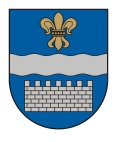   LATVIJAS REPUBLIKASDAUGAVPILS PILSĒTAS DOMEReģ. Nr. 90000077325, K. Valdemāra iela 1, Daugavpils, LV-5401, tālrunis 65404344, 65404346, fakss 65421941e-pasts:    www.daugavpils.lvLĒMUMSDaugavpilī2019.gada 28.jūnijā	                                                                                    Nr.427                                                                                                                       (prot.Nr.24, 33.§)Par grozījumiem Daugavpils pilsētas domes2016.gada 15.septembra lēmumā Nr.472Pamatojoties uz likuma „Par pašvaldībām” 21.panta pirmās daļas 24.punktu, Daugavpils pilsētas domes (turpmāk – Dome) un Finanšu ministrijas 2015.gada 5.novembrī noslēgtā  deleģēšanas līguma Nr.D-2015/539 “Par integrētu teritoriālo investīciju projektu iesniegumu atlases nodrošināšanu” 14.punktu, Domes Eiropas Savienības fondu projektu iesniegumu vērtēšanas komisijas nolikuma (apstiprināts ar Domes 2016.gada 24.marta lēmumu Nr.124) 7.punktu, Centrālās finanšu un līgumu aģentūras (turpmāk – CFLA) 2019.gada 4.aprīļa vēstuli Nr.39-2-60/3404 “Par izmaiņām projektu iesniegumu vērtēšanas komisijas nozīmētā pārstāvja personas datos” un Finanšu ministrijas 2019.gada 30.maija vēstuli Nr.5.1.-25/21/2500 “Par pārstāvju deleģēšanu”, atklāti balsojot: PAR – 10 (J.Dukšinskis, A.Gržibovskis, L.Jankovska, I.Kokina, V.Kononovs, N.Kožanova, M.Lavrenovs, J.Lāčplēsis, H.Soldatjonoka, A.Zdanovskis), PRET – nav, ATTURAS – nav,  Daugavpils pilsētas dome nolemj:	Izdarīt Domes 2016.gada 15.septembra lēmumā Nr.472 „Par Daugavpils pilsētas domes Eiropas Savienības fondu projektu iesniegumu vērtēšanas komisijas sastāva apstiprināšanu” šādus grozījumus:aizstāt 1.1.3.4. apakšpunktā vārdus “Ilze Lapiņa” ar vārdiem “Ilze Blumberga”;izteikt 1.2.1. apakšpunktu šādā redakcijā:“1.2.1. novērotājs - Finanšu ministrijas Eiropas Savienības fondu stratēģijas departamenta Publisko investīciju attīstības nodaļas vecākā eksperte Līva Zvirgzdiņa  un kā aizvietotājs Finanšu ministrijas Eiropas Savienības fondu stratēģijas departamenta Publisko investīciju attīstības nodaļas vecākā eksperte Anna Pukse;”;aizstāt 2.1.3.4. apakšpunktā vārdus “Ilze Lapiņa” ar vārdiem “Ilze Blumberga”;izteikt 2.2.1. apakšpunktu šādā redakcijā:“2.2.1. novērotājs - Finanšu ministrijas Eiropas Savienības fondu stratēģijas departamenta Publisko investīciju attīstības nodaļas vecākā eksperte Līva Zvirgzdiņa  un kā aizvietotājs Finanšu ministrijas Eiropas Savienības fondu stratēģijas departamenta Publisko investīciju attīstības nodaļas vecākā eksperte Anna Pukse;”.Daugavpils pilsētas domes priekšsēdētāja vietnieks	   (personiskais paraksts)                                                       A.Zdanovskis